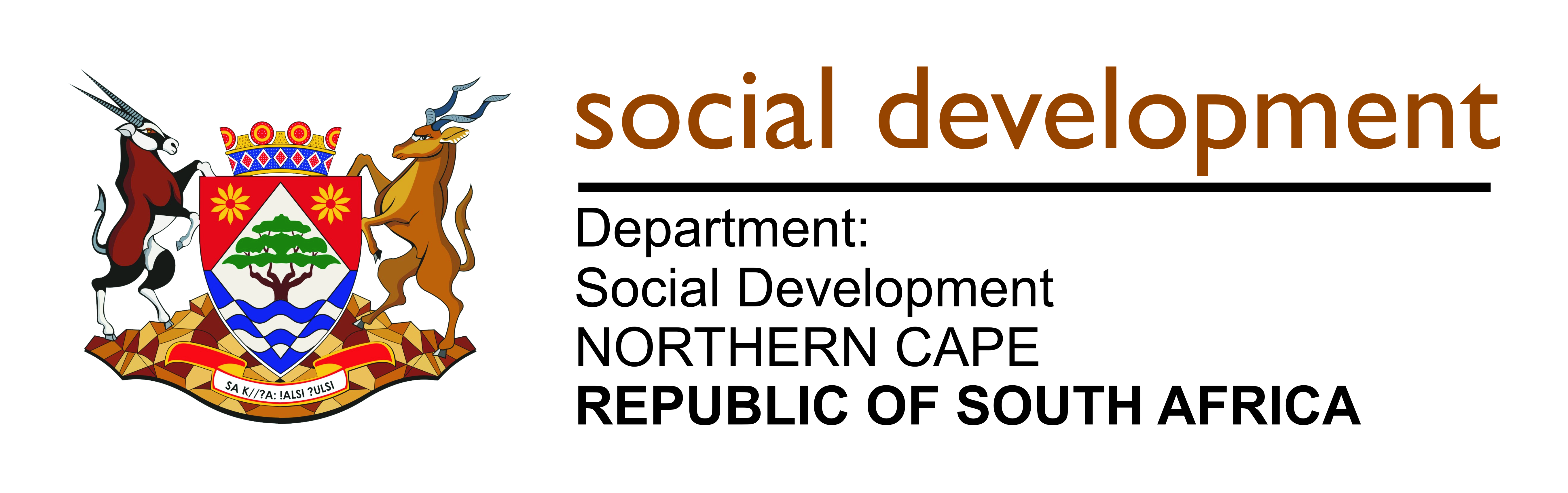 –––––––––––––––––––––––––––––––––––––––––––––––––––––––––––––––––––––––––––––––––––––––––––––––––––Private Bag X 5042, KIMBERLEY, 8300.  257 Barkley Road, Homestead, Latlhi Mabilo Complex, KIMBERLEY. 8301Tel (053) 874 9180, Fax (086) 581 8668. E-mail: kflatela@ncpg.gov.zaBID NO: 	NC/SOC/009/2020	CLOSING DATE:	09 October 2020EXPIRY DATE: 	01 April 2021	VALIDITY:	120 DAYS  PUBLICATION DATE: 10 September 2020NC/SOC/009/2020: The Supply and Delivery of fortified food packages for young children in the Northern Cape ProvinceBID DOCUMENTS RECEIVED:  32Listed names below are forwarded for consideration.NrNames of BiddersAddress1Kago Yabana FoundaationMpumalanga2Kimberley AuchorKimberley3Distant Star Trading 176 ccGauteng4Makwaesilo TradingLimpopo5Rasmor FeedsKimberley6Pegane Infrastructure & ProjectsKimberley7Melfred Marketing SolutionsPampierstad 8Rekhumotsaone Catering & Events ManagementKuruman9Nutriwll SAEastern Cape10Midron Construction & Property DevelopmentWestern Cape11Goolams General Trader PTY  Kimberley12Boitumelo CompanyKimberley13KentMark TradingKimberley14Phapang Management & ConstructionKimberley15Matoko FoodsGauteng16Crissy Enterprise Kuruman17Stanch Trading PTYHartswater18Asijiki SoundbytesKimberley19Leshomo Constructions & ProjectsMothibistad20Barolong Bakery & Projects Mothibistad21Boikemo Trading Enterprise & ProjectsMothibistad22Morebo Events & ProjectsGauteng23Malakhiwe Akohlulwa OnwabaUpington24Theodore Business EnterpriseKuruman25Moholane Trading EnterpriseLimpopo26Follow my Dream NPCBryanston 27Kashort ConsultingGauteng28Ole-Lee Holdings PTYKimberley29EBK DistributorsGauteng30Udokona PTYKimberley31Qondani Manxele HoldingsPaarl32Sizani Foods Pty Gauteng 